Lepanthes Species Data   SPECIES                   PROGENY         AWARDS                   AWARD  TYPE                                                        RANGE                               TEMP/LHT     BLOOM TIME                                             F-1/Total               AOS                                                                                                                                                                                                  PeakType species: Lepanthes ovalis    Judging Scale- PleurothallidsLepanthes is a huge genus of over 1000 species. In spite of this, there are only 9 hybrids registered and only 1 intergeneric hybrid (Lepanthes x Lepanthopsis) Lepanopsis Michelle.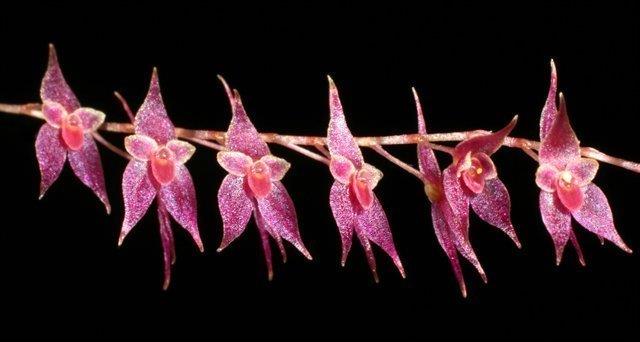 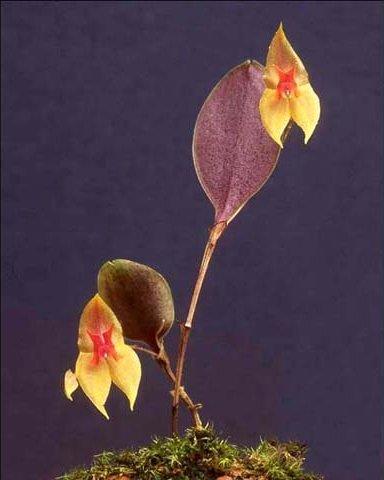                                                Lepanopsis Michelle 1993                                                                          Lepanthes Ayla HCC/AOS                                   cochearifolia3/30JamaicaLo/WarmMayguatemalensis1/111 CHMMex, Guat, El SalLo/Cool-WrmAprilhorrida1/121 CCM, 1 CBRCosta Rica, PanamaLo/Cool-WrmFeb Octpulchella2/20n/an/an/acalodictyon3/331 CCE, 1 CHM	Ecuador, ColombiaLo/CoolFebtelipogoniflora1/181 AM, 2 CCM, 3 CHM, 2 HCCColombiaLo/HotOct